Braidbar Monthly 1st Birthday Spooktacular Fundraiser!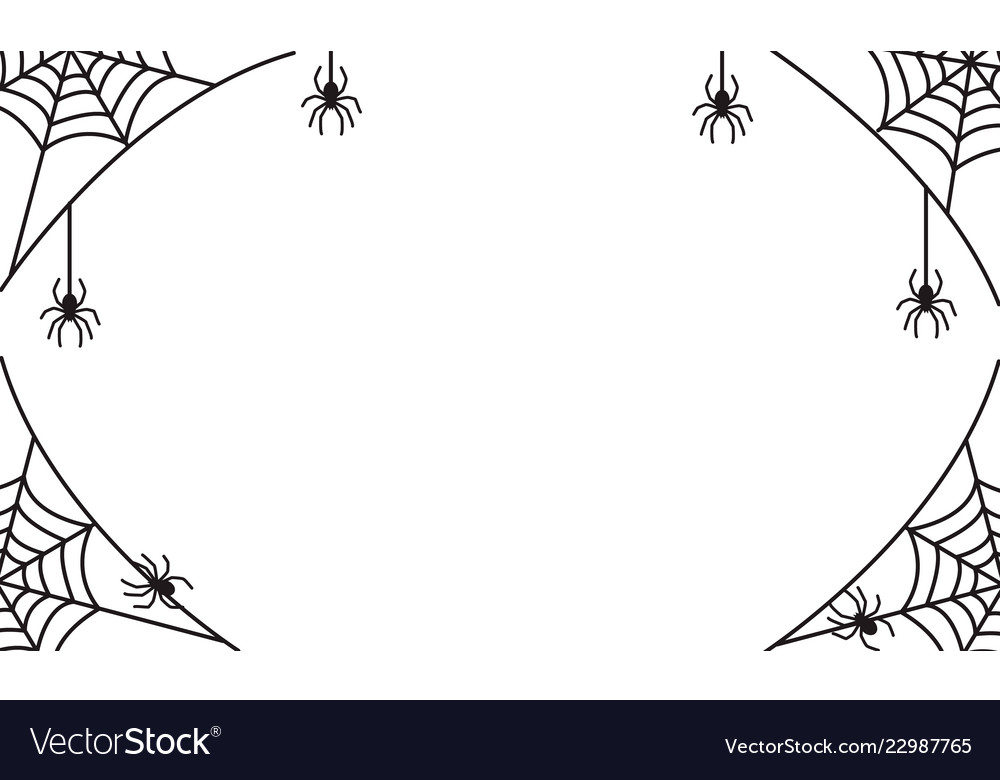 Please come and visit us on Friday 25th in the afternoon for a spooktacular fundraiser for Cancer Research to celebrate Braidbar Monthly’s FIRST BIRTHDAY! Our spooky selection of Items include: 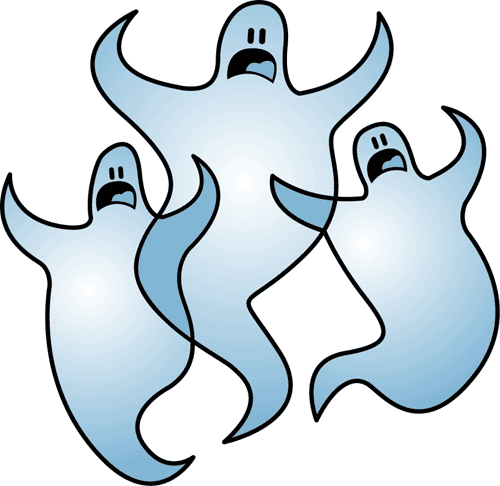 Eyeball Bouncing Jet Balls, p75 Halloween Noise Slime, £1Monster Wall Crawler, p90 Pumpkin Bouncing Balls, 75p Glow in the Dark Monster Bugs, 30p 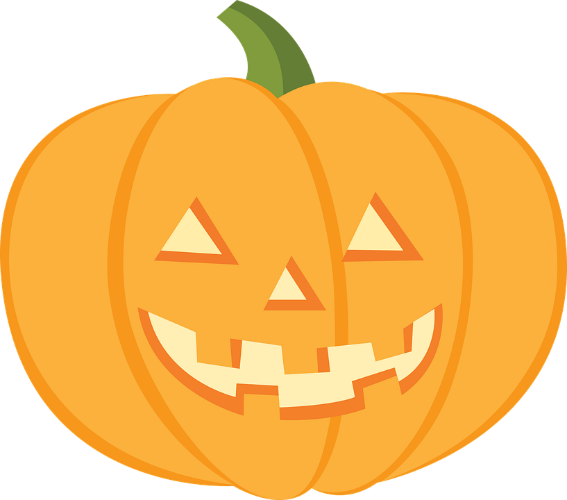 Braidbar Monthly Reports will be round throughout the week to give you a sneak peak of our amazing but terrifying products! Stock is limited so we are keen to keep it to a one item purchase until all classes have visited. Any leftover stock will be available for purchase on Monday. Please find a timetable below to visit our spooky stall!  Class Time Slot Location P1 1.45 – 1.55 Gym Hall 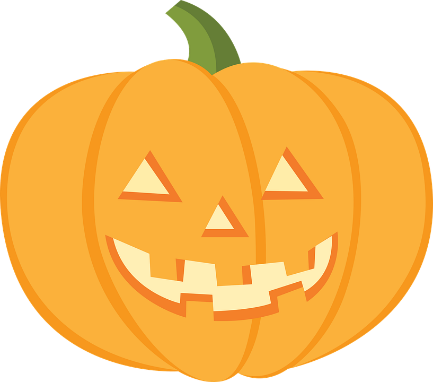 P2a and b 1.55 – 2.05 Gym Hall P3a and b  2.05 – 2.15 Gym Hall P4 2.15 – 2.25 Gym Hall P5 2.25 – 2.35 Gym Hall P6 2.35 – 2.45 Gym Hall P7 2.45 – 2.55 Gym Hall 